CALL FOR PAPERS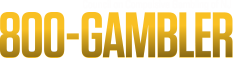 COUNCIL ON COMPULSIVE GAMBLING OF NEW JERSEY, INC.'S35th ANNUAL STATEWIDE CONFERENCEON DISORDERED GAMBLING“The New Frontier in Gambling Treatment”FRIDAY, SEPTEMBER 15, 2017Holiday Inn    East Windsor, NJThe Council on Compulsive Gambling of New Jersey, Inc. requests that proposals/abstracts be submitted with the focus on the Treatment aspect of problem and disordered gambling.The Council welcomes submissions addressing topics on research, suicide, domestic partner abuse, dual diagnosis/co-morbidity, clinical skills, and education in regard to treatment.Each workshop is 1½ hours.Please include the following in your proposal:1.	Title of your presentation2. Abstract/Brief presentation description (250 words maximum)3. Three (3) objectives of your presentation4.	 Resume/CV5.  Short Bio6.	 Name and address7. Affiliation and Title8.	 Phone, Fax and E-mailProposals will be accepted from February 1 – March 31, 2017.  Abstracts received after the cut-off date cannot be considered.  Please reply as early as possible. Incomplete abstracts cannot be considered.Please submit papers:Via Email: alice@800gambler.org.com                           Via Fax: 609-588-5665                                                                or Mail to:CCGNJ, Inc.  Attn: Alice Ostapiuk3635 Quakerbridge Road, Suite 7Hamilton, NJ  08619Any questions?  Call us at 609-588-5515